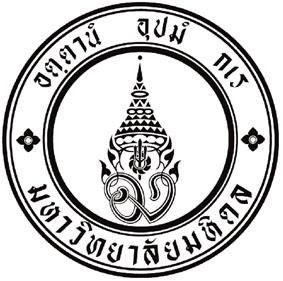    ส่วนราชการ...........................................                     โทร………………..โทรสาร.................. ที่               วันที่              เรื่อง	ขออนุมัติปิดโครงการเรียน	รองคณบดีฝ่ายบริหารงานวิจัยสิ่งที่ส่งมาด้วย 	1.  แบบรายงานฉบับสมบูรณ์		ตามที่ บริษัท ................................................ พิจารณาให้ทุน/ได้ว่าจ้าง............................................... โดยมี................................................เป็นหัวหน้าโครงการ  สังกัดภาควิชา...............................  ให้ดำเนินงานวิจัยโครงการเรื่อง “...............(ชื่อโครงการภาษาไทย).........:……
(ชื่อโครงการภาษาอังกฤษ).....................” นั้น 				ในการนี้ ภาควิชา ............................ ขอนำส่งแบบรายงานฉบับสมบูรณ์และปิดโครงการ
เพื่อรวบรวมข้อมูลรายงานความก้าวหน้างานวิจัย เพื่อนำส่งมหาวิทยาลัยต่อไป		จึงเรียนมาเพื่อโปรดพิจารณา(ชื่อหัวหน้าภาควิชา)หัวหน้าภาควิชา .................................มุ่งเรียนรู้ คู่คุณธรรม ใฝ่คุณภาพ ร่วมสานภารกิจ คิดนอกกรอบ รับผิดชอบสังคม